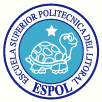 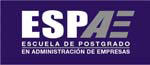 Plan de Negocios (Resumen Ejecutivo)Autores: Ing. Jorge Torres RodríguezIng. Rómulo Astudillo Siguencia1.ANÁLISIS DEL SECTOR Y LA COMPAÑÍANuestro negocio educativo tiene la ventaja que se diferencia de otros debido a latecnología a implementar para brindar seguridad y confianza para nuestros clientes.Además contamos con un buen servicio de estimulación temprana y pedagógica. Lasposibilidades de crecer en este sector son muy altas, por la proyección de crecimientopoblacional. Nuestro servicio está dirigido para las personas (parejas jóvenes), de clasemedia, media- alta en el sur de Guayaquil, específicamente en la Cdla. Los Esteros Mz1-A Villa #23, el centro se encuentra en una calle principal de dicha ciudadela en la Av.Cayetano Tarruel. Aunque nuestro servicio va dirigido a la clase media alta, quienes ensu mayoría poseen transporte particular, de igual manera a este centro llegan algunaslíneas de transporte urbano. Seremos los pioneros en brindar este tipo de servicio deseguridad tecnológica.En cuanto a tendencias económicas, se ofrecerá nuevos puestos de trabajo al sector y asíreactivar positivamente la economía. La única barrera de entrada al negocio, será la faltade confianza, puesto que se tendrá que persuadir a los padres de este sector que seinvolucren más y que tengan mayor confianza en nuestro Centro Parvulario. En cuanto ala competencia, se tiene una estrategia de diferenciación, debido a que en el mercadotodavía no existe el concepto de seguridad on line.2.DESCRIPCIÓN DEL SERVICIOEste centro estará encargado del crecimiento integral de su niño, en el área cognitiva,social, psicomotora, afectiva, respetando su personalidad, desarrollando valoresmorales, bajo estrictos cuidados de salud y con seguridad Tecnológica on line.3.ANÁLISIS DEL MERCADOEl servicio que vamos a ofrecer va a ser de altísima calidad pues va a contar conmaestras parvularias bien calificadas y con experiencia. En lo posterior se tendráalianzas con diferentes centros de educación que cuenten con otros tipos de estructurasrecreacionales, que permitan el desarrollo de nuestros niños tanto en el plano educativoy como persona, inculcando valores, y además vamos a ser los pioneros en cuanto a laseguridad tecnológica que actualmente es lo que los padres de familia piden.1Plan de Negocios (Resumen Ejecutivo)Autores: Ing. Jorge Torres RodríguezIng. Rómulo Astudillo Siguencia4.SERVICIOS A OFRECERPrograma de estimulación temprana: edad: 0-1 año Maternal.Actividades que favorecen el desarrollo: intelectual, emocional, creativo, motriz y delengua.Programa de estimulación temprana: edad: 1-2 años  Infante.Potenciación del desarrollo psicomotor: percepción, coordinación de los sentidos,esquema corporal, hábitos de limpieza, etc.Programa pedagógico: edad: 2-3 años  Pre-escolar A.Entrenamiento de la psicomotricidad fina, desarrollo de destrezas, iniciación en lasmatemáticas, comprensión del lenguaje, desarrollo socio afectivo y ecuación bilingüe.Programa pedagógico: edad: 3-4 años  Pre-escolar B.Aprestamiento al cálculo y las matemáticas, aprestamiento a la lectura, escritura,expresión corporal y musical, entorno natural, social y cultural, estudio de computación.Todos los servicios contaran con el respaldo de la seguridad o supervisión ON LINE.5.OBJETIVOSFavorecer el desarrollo integral del niño, en el área cognitiva, social, psicomotora,afectiva, respetando su personalidad e integrándolo al medio natural y social al cualpertenece.Desarrollar los valores morales y espirituales para mejorar el comportamiento, almismo tiempo capacitándolos para que actúen en forma independiente y grupal.Facilitar la comunicación de los niños con la maestra y demás miembros de lainstitución, proporcionando un clima apropiado para el desarrollo de su lenguaje.Formar hábitos de trabajo positivo.Desarrollar la curiosidad del niño, la cual es muy importante para los subsiguientesaprendizajes.Favorecer el desarrollo de la creatividad en el niño, proporcionando un ambiente deinnumerables estímulos.Estimular y fortalecer la formación de hábitos de orden, cortesía, etc., que le permitaintegrarse al medio que le rodea.Incentivar hábitos de higiene, los cuales son tan importantes en la salud infantil.2Plan de Negocios (Resumen Ejecutivo)Autores: Ing. Jorge Torres RodríguezIng. Rómulo Astudillo SiguenciaIntegrar al padre de familia en el desarrollo de las actividades educativas, comofortaleciendo la comunicación y ayudando al logro de los objetivos de la institución.Familiarizar al niño en la práctica de un segundo idioma.6.COMPETENCIATodos los siguientes centros se encuentran en la Parroquia Ximena, sector en el cual vaa estar ubicado nuestro centro.Nº  Nombre  Año87  Luce del Saber   199390  Centro Infantil del IESS  199092 Tía Laura  199654 Legos  199917  Mundo Mágico de los Niños  199967  Lapicitos de Cera  200112 Pollitos  199714 Cariñosito  200015 Pasitos  199847  Mi alegría   199849 Piruetas  200031  Ángel de la guarda   200045 Arco iris  199853 Mi casita  198861  El rincón de la tía Marty  200174  San Luis Gonzaga  19965  Aventuras en Pañales   200082  El Rinconcito de los párvulos  199113 Tía Sol  199875 Ternuritas   199486 Sonrisitas  199244 Mi futuro  199897  Tía Alexandra105  Alfredo SanzMundo de Ilusiones3Plan de Negocios (Resumen Ejecutivo)Autores: Ing. Jorge Torres RodríguezIng. Rómulo Astudillo Siguencia7.PRODUCTOS Y SERVICIOS POSIBLES COMO COMPLEMENTO YDERIVADO DEL ACTUALServicios de ExpresoServicio de UniformesServicio de Útiles EscolaresServicios de Materiales DidácticosServicios de ComidaServicio de TutoríaFACTORES PARA DESTACAR DEL SERVICIOEstimulación TempranaServicio PedagógicoComputaciónInglésSeguridad On-lineCLIENTESDe acuerdo a la investigación de mercado nuestros clientes potenciales serán padres defamilia jóvenes de clase media que tengan niños de 0 a 5 años y que tengan acceso aInternet, especialmente del sector Sur de la ciudad.Las características básicas de estos clientes, son consumidores indirectos (Padres deFamilia) que tiene su tiempo muy corto pero que necesitan de buenos cuidados para sushijos y que sea servicio de calidad.COMPETENCIALos precios de algunos centros no gozan de una buena aceptación por parte de losclientes, debido a que el servicio que ofrece no llena sus expectativas.Existe una falla de introducción a los padres y a los niños para que puedan tener unamejor labor educativa. Además, tienen deficiencia en sistema tecnológico que manejan,por lo que los clientes no están satisfechos.8.PLAN DE MARKETINGESTRATEGIA DE PRECIOSA continuación detallo precios que cobran nuestros competidores:Lapicitos de Cera  Matrícula: $45,00 Pensión: $50,004Plan de Negocios (Resumen Ejecutivo)Autores: Ing. Jorge Torres RodríguezIng. Rómulo Astudillo SiguenciaCariñosito   Matrícula: $40,00 Pensión: $55,00, Guardería $110,00Pasitos     Matrícula: $40,00 Pensión: $50,00Precio previsto para nuestro centro parvulario:Matrícula:   $52,00Pensión: $53,00Guardería:   $115,00DESCUENTOSA las primeras 20 personas inscritas no se les cobrará el valor de la matrícula.Si se inscriben más de dos hermanos, se les realizará un descuento del 5%.Si cancela anticipado el total de las pensiones del año, obtendrá el 10% de descuento.La promoción será valida por el primer año de inauguración.ESTRATEGIA PROMOCIONALNuestra publicidad se basará en el aporte de los socios desde el comienzo conbrochures, anuncios en los diarios y presentaciones en el centro educativo;progresivamente iremos aumentando con comerciales de televisión y luego con unapágina web.9.ANÁLISIS TÉCNICOTECNOLOGÍA A IMPLEMENTAREs una realidad que la tecnología influye directamente en la vida cotidiana, porquepotencia las fases del conocimiento, estimula el desarrollo intelectual, mejora lacapacidad de atención, amplía la capacidad de memoria, retención, desarrolla laobservación y la capacidad de comunicación.EQUIPOS A UTILIZAR•7 Computadores•3 Cámaras Web•2 Servidores•1 Router•1 Switch•1 Rack para cableado estructuradoSe llegará al cliente mediante un enlace inalámbrico. El cliente necesitará 4 ip públicaspara cada cámara web y un router con 2 interfaces ethernet.5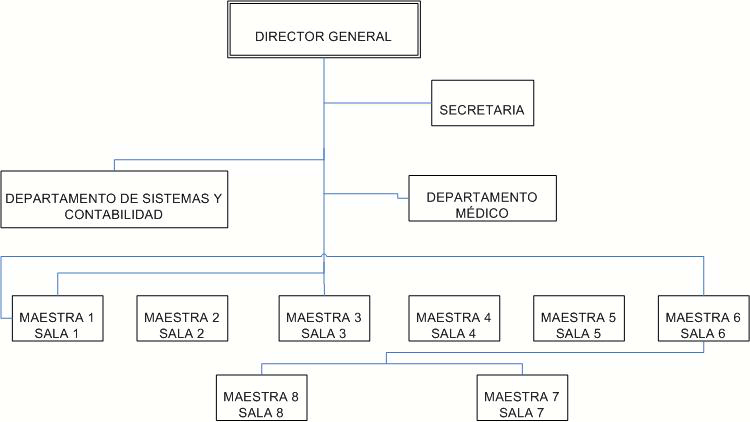 Plan de Negocios (Resumen Ejecutivo)Autores: Ing. Jorge Torres RodríguezIng. Rómulo Astudillo Siguencia10.ANÁLISIS ADMINISTRATIVOPequeños Pioneros es un Centro Educativo Parvulario, el mismo que esta conformadopor 2 socios, teniendo una compañía de sociedad anónima y la distribución de accionesserá 50% y 50% cada uno.El organigrama funcional del Centro Parvulario “Pequeños Pioneros” será el siguiente:11.ANÁLISIS ECONÓMICO Y FINANCIERONuestro Centro Parvulario permitirá al padre de familia tener la posibilidad de noperderse los detalles de esta etapa maravillosa de sus hijos los cuales tiene un valorincalculable para cada uno de nosotros, ya que esa primera vez de cada uno de ellos novolverá.Para llevar a cabo este Proyecto es necesaria una inversión inicial de $44,756.00, queserá factible por la aportación de los dos socios, los mismos que financiarán unainversión en un 65% equivalente a $29,078.00 y la diferencia será financiada a 24 mesesplazo con una tasa de interés del 9%. Los equipos de computación se adquirirán con unacuota inicial del 30% correspondiente a $3,612.00 y el 70% financiado por losproveedores a 24 meses plazo a una tasa de interés del 12% correspondiente a6Plan de Negocios (Resumen Ejecutivo)Autores: Ing. Jorge Torres RodríguezIng. Rómulo Astudillo Siguencia$8,428.00. El valor total de la inversión se recupera en un período de 2 años con unaTasa Interna de Retorno del 77% y un Valor Actual Neto de $52,574.49.7